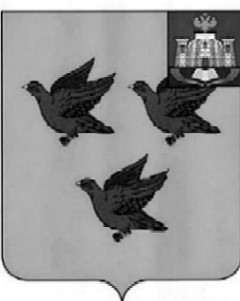 РОССИЙСКАЯ ФЕДЕРАЦИЯОРЛОВСКАЯ ОБЛАСТЬАДМИНИСТРАЦИЯ ГОРОДА ЛИВНЫПОСТАНОВЛЕНИЕ8 июня 2022 года                                                                                               № 51            г. ЛивныО внесении изменений в постановлениеадминистрации города Ливны от 16 декабря 2021 года № 100 «Об утверждении схемы размещения нестационарных торговых объектов на территории города Ливны на 2022 год»В соответствии с федеральными законами от 06 октября 2003 года         № 131-ФЗ «Об общих принципах организации местного самоуправления в Российской Федерации», от 28 декабря 2009 года № 381-ФЗ «Об основах государственного регулирования торговой деятельности в Российской Федерации», постановлением администрации города Ливны от 13 ноября 2017 года № 130 «О размещении нестационарных торговых объектов на территории города Ливны Орловской области», в целях упорядочения размещения нестационарных торговых объектов администрация города Ливны                           п о с т а н о в л я е т:1. Внести в приложение к постановлению администрации города Ливны от 16 декабря 2021 года № 100 «Об утверждении схемы размещения нестационарных торговых объектов на территории города Ливны на 2022 год» изменение, изложив строку 74 в новой редакции:       2. Опубликовать настоящее постановление в газете «Ливенский вестник» и разместить на официальном сайте администрации города Ливны в сети Интернет.3. Контроль за исполнением настоящего постановления возложить на первого заместителя главы администрации города.Глава города                                                                                     С.А. Трубицин74Павильон Парк машиностроителей (слева от центрального входа)-//-Продукция общественного питания (без реализации алкогольной продукции, пива, пивных напитков, сидра, пуаре, медовухи)11 - 20 ч.ежедневно40,0с 01.07.2022 по 31.12.2022 г.